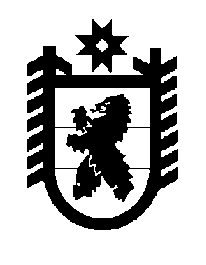 Российская Федерация Республика Карелия    ПРАВИТЕЛЬСТВО РЕСПУБЛИКИ КАРЕЛИЯРАСПОРЯЖЕНИЕот  4 июля 2018 года № 453р-Пг. Петрозаводск Внести в распоряжение Правительства Республики Карелия 
от 23 октября 2015 года № 655р-П (Собрание законодательства Республики Карелия, 2015, № 10, ст. 2029; № 11, ст. 2155) изменение, изложив его 
в следующей редакции: «1. В целях оказания содействия в реализации мероприятий по строительству и (или) реконструкции объектов инфраструктуры, необходимых для реализации новых инвестиционных проектов 
в муниципальных образованиях «Надвоицкое городское поселение» Сегежского муниципального района Республики Карелия и «Кондопожское городское поселение» Кондопожского муниципального района Республики Карелия, образовать рабочую группу в следующем составе:2. Установить, что регламент рабочей группы и иные документы, связанные с ее деятельностью, утверждаются руководителем рабочей группы.».
           Глава Республики Карелия                                                              А.О. ПарфенчиковРодионов Д.А. –заместитель Премьер-министра Правительства Республики Карелия по вопросам экономики, руководитель рабочей группыКодзасов В.А.–руководитель проекта некоммерческой организации «Фонд развития моногородов», заместитель руководителя рабочей группы (по согласованию)Буренков П.В.–исполняющий обязанности Министра экономического развития и промышленности Республики Карелия, секретарь рабочей группыАнхимов В.И.–глава администрации Кондопожского городского поселения (по согласованию)Ермолаев О.А.–Министр строительства, жилищно-коммунального хозяйства и энергетики Республики КарелияГрачев Н.В.–генеральный директор филиала акционерного общества «РУСАЛ Урал» в Надвоицах «Объединенная компания РУСАЛ Надвоицкий алюминиевый завод» («РУСАЛ Надвоицы») (по согласованию)Ефименко Ю.Г.–заместитель руководителя Северо-Западного управления Федеральной службы по экологическому, технологическому и атомному надзору (по согласованию)Киселев А.Н.–начальник казенного учреждения Республики Карелия «Управление капитального строительства Республики Карелия»Копычев В.В.–директор общества с ограниченной ответственностью «Кондопожский лесопильно-экспортный завод – Астар» (по согласованию)Красулин В.В. –депутат Законодательного Собрания Республики Карелия (по согласованию)Кудряшов А.Ю. –глава администрации Надвоицкого городского поселения (по согласованию)Раковский И.В. –генеральный директор общества с ограниченной ответственностью «Группа «Баренц» (по согласованию)Садовников В.М. –глава администрации Кондопожского муниципального района (по согласованию)Селютин А.В. –исполняющий обязанности заместителя генерального директора – директора филиала публичного акционерного общества «Межрегиональная распределительная сетевая компания Северо-Запада» «Карелэнерго» (по согласованию)Шульгович Ю.В. –глава Администрации Сегежского муниципального района (по согласованию).